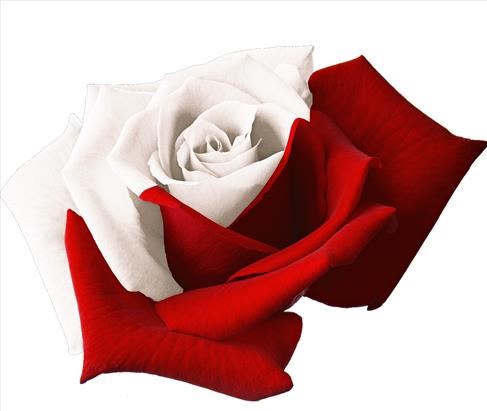 GMINNY KONKURS PLASTYCZNYDLA PRZEDSZKOLA I SZKÓŁ PODSTAWOWYCH GMINY SIERPC„KWIATY DLA NASZEJ NIEPODLEGŁEJ” w ramach projektu	Wójta Gminy Sierpc	„Szkoła wychowująca dla Polski Niepodległej”REGULAMIN GMINNEGO KONKURSU PLASTYCZNEGODLA PRZEDSZKOLA I SZKÓŁ PODSTAWOWYCH GMINY SIERPC„KWIATY DLA NASZEJ NIEPODLEGŁEJ”ORGANIZATOR:
Szkoła Podstawowa w Sudragach CELE KONKURSU:promowane wiedzy na temat niepodległości naszej Ojczyzny,pielęgnowanie i utrwalanie wartości patriotycznych oraz szacunku dla osiągnięć Polski Niepodległej, popularyzacja wiedzy i świadomości o Polsce Niepodległej,rozwijanie i promowanie uzdolnień artystycznych wśród uczniów, motywowanie uczniów do rozwijania pasji historycznych i artystycznych,kształtowanie wrażliwości estetycznej,zaangażowanie nauczycieli, dzieci i młodzieży w propagowanie pozytywnego wzorca nowoczesnego patriotyzmu.UCZESTNICTWO W KONKURSIE:Konkurs zostanie przeprowadzony w trzech kategoriach wiekowych:1) dzieci z przedszkola i oddziałów przedszkolnych2) uczniowie szkół podstawowych kl. I-III
3) uczniowie szkół podstawowych kl. IV-VIIIZASADY KONKURSU PLASTYCZNEGO:Technika wykonania prac: dowolna (bez użycia materiałów sypkich).Format prac: A3 Termin nadsyłania prac:  do 30 listopada 2019 rJury powołuje Organizator konkursu. Zadaniem jury jest ocena prac plastycznych zgodnie 
z ustalonymi kryteriami.Każda praca powinna mieć tylko jednego autora. W konkursie nie mogą brać udziału prace zbiorowe. Każdy uczestnik konkursu może przesłać tylko 1 pracę.Szkoła biorąca udział w konkursie może nadesłać max. 3 prace w każdej kategorii.  Nadesłane na konkurs prace nie mogą być zrolowane. Nadesłane na konkurs prace nie będą zwracane ich autorom, pozostaną własnością Organizatora,  który zastrzega sobie możliwość ich publikowania.Warunkiem udziału w konkursie jest dostarczenie czytelnie wypełnionego formularza    zgłoszenia stanowiącego załącznik do niniejszego regulaminu. Prace należy składać osobiście w budynku szkoły u opiekuna konkursu Magdaleny Domańskiej (sala nr 1) lub przesłać pocztą na adres: Szkoła Podstawowa w Sudragach ul. Szkolna 10, 09-200 Sierpc z dopiskiem: Konkurs plastyczny „Kwiaty dla naszej Niepodległej”. W przypadku wysłania pracy pocztą (decyduje data wpływu pracy do organizatora).8)  W konkursie nie będą uwzględniane prace przesłane pocztą elektroniczną.  9)  Administratorem danych osobowych jest Szkoła Podstawowa w Sudragach. Osoby         nadsyłające prace konkursowe wyrażają zgodę na przetwarzanie przez Organizatora
       konkursu swoich danych osobowych zgodnie z art. 6 ust. 1 lit. A rozporządzenia         Parlamentu Europejskiego i Rady UE 2016/679 z dnia 27 kwietnia 2016 r. w sprawie          ochrony osób fizycznych z przetwarzaniem danych osobowych i w sprawie swobodnego         przepływu takich danych oraz uchylenia dyrektywy 95/46/WE dalej zwane RODO. 10) Informacje o wynikach zostaną przekazane telefonicznie w dniu 13 grudnia 2019 r.       Dyplomy i nagrody dla zwycięzców przekazane zostaną do placówek.Każda praca powinna być czytelnie opisana na odwrocie, pismem drukowanym, według
    wzoru: PRAWA AUTORSKIE:Organizator jest właścicielem egzemplarza nadesłanej pracy.Uczestnik przystępując do konkursu wyraża zgodę na rozpowszechnianie, przystosowanie 
i publikowanie pracy oraz na jej zwielokrotnianie jakąkolwiek techniką i w dowolnym celu.Uczestnik wyraża zgodę na publiczne wystawianie pracy oraz jej wykorzystywanie w środkach masowego przekazu przez Organizatora.POSTANOWIENIA KOŃCOWE:Warunkiem wzięcia udziału w konkursie jest akceptacja warunków niniejszego Regulaminu oraz dostarczenie wypełnionego formularza zgłoszeniowego.  Niniejszy Regulamin dostępny jest na stronie internetowej szkoły. 
Organizator zapewnia nagrody i dyplomy dla laureatów konkursu.W sprawach nieuregulowanych w niniejszym Regulaminie rozstrzyga Organizator.Organizator konkursu zastrzega sobie prawo do wprowadzenia zmian w Regulaminie.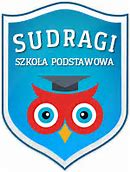 FORMULARZ ZGŁOSZENIOWY
Kategoria:        przedszkole/oddziały przedszkolne    kl. I-III szkoły podstawowe;     kl. IV-VIII szkoły podstawowe         
*  podkreśl  właściwą kategorięGMINNY KONKURS PLASTYCZNYDLA PRZEDSZKOLA I SZKÓŁ PODSTAWOWYCH GMINY SIERPC„KWIATY DLA NASZEJ NIEPODLEGŁEJ”Uczestnik:Imię i nazwisko .......................................................................................................................Szkoła………………………………………………………………………………………..Data urodzenia / klasa..............................................................................................................Opiekun uczestnika:Imię i nazwisko .......................................................................................................................Oświadczam, że załączona praca została wykonana przez zgłaszanego przeze mnie uczestnika samodzielnie i jest on jej jedynym autorem.Oświadczam, że zapoznałem/-łam się z Regulaminem konkursu i wyrażam zgodę na udział 
w konkursie zgodnie z określonymi w nim warunkami.Wyrażam zgodę na przetwarzanie przez Szkołę Podstawową w Sudragach moich danych osobowych oraz danych osobowych zgłaszanego przeze mnie uczestnika, zgodnie z z art. 6 ust. 1 lit. A rozporządzenia Parlamentu Europejskiego i Rady UE 2016/679 z dnia 27 kwietnia 2016 r. w sprawie ochrony osób fizycznych z przetwarzaniem danych osobowych i w sprawie swobodnego przepływu takich danych oraz uchylenia dyrektywy 95/46/WE dalej zwane RODO.Regulamin konkursu dostępny jest na stronie internetowej szkoły.…………………………………………………data i podpis rodzica/opiekuna prawnego uczestnika
NAZWISKO ……………………………………………………………….……………IMIĘ ……………………………………………KLASA /GRUPA……………………….NAZWA SZKOŁY……………………………………………………………………….……………………………………………………………………………………………ADRES …………………………………………………………………………………….............…………………………………………………………………………………………..E-MAIL SZKOŁY…………………....……………………………………………………IMIĘ I NAZWISKO NAUCZYCIELA/opiekuna  …………………………………………
